Технологическая карта урока литературы в 5 классеТема:  Л.Н.Андреев  «Петька на даче» (первый опыт анализа эпизода)УМК: Литература: учебник для 5 класса общеобразовательных учреждений: в 2 ч. / авт.-сост. Г.С. Меркин. –М.: ООО «Русское слово – учебник», 2012. (ФГОС. Инновационная школа).Тип урока: комбинированный(Второй урок по теме. На первом уроке дети узнали о писателе Л.Н. Андрееве, начали читать произведение «Петька на даче», выполнили словарную работу.  Домашнее задание – дочитать рассказ,  разделить на части и озаглавить их).  Цель:  Познакомить с понятием эпизод, структурировать текст, проанализировать центральный эпизод о счастливых деньках Петьки на даче; дать возможность увидеть возрождение героя под влиянием новых ярких впечатлений и переживаний, уметь находить средства художественной выразительности. Учить по поступкам, эмоциональным проявлениям делать выводы о характере героя. Воспитывать в детях чувство сострадания, сопереживания людям, учить находить выход из трудных жизненных ситуаций.Оборудование: портрет писателя Л.Н. Андреева, корзина с овощами и фруктами, расческа, ножницы, мешочки эмоций, кроссворд на доске, иллюстрации к произведению, карточка-таблица «Портрет героя»,  карточка «План анализа эпизода», выставка книг  изданий рассказа Л.Н.Андреева  «Петька на даче».В ходе урока у учащихся формируются следующие универсальные учебные действия:Личностные: учить прослеживать судьбу литературного героя и ориентироваться в его личностных переживаниях, формировать чувство ответственности человека за себя и близких, чувство любви, внимания, заботы, сострадания, сопереживания.Регулятивные: осознавать этапы учебной работы, вносить необходимые коррективы в свою деятельность в зависимости от ее результатов, строить высказывания с учетом учебной задачи, самостоятельно работать с книгой и выделять необходимую информацию, проявлять инициативу при ответе на вопросы и выполнении заданий.Познавательные: адекватно воспринимать художественный текст, обобщать сведения, делать выводы, проводить сравнения на данном текстовом материале, отбирать, систематизировать и фиксировать необходимую информацию, строить логическое рассуждение, включая установление причинно-следственных связей.Коммуникативные: выражать свои чувства в устной речи, строить монологи и участвовать в диалоге, учитывая позицию собеседников, настроение других людей, проявлять эмпатию к герою литературного произведения, принимать участие в работе группы, выражать свое мнение о явлениях жизни, отраженных в тексте.Предметные результаты: читать текст со скоростью, позволяющей понимать смысл прочитанного; кратко и подробно пересказывать текст, составлять план текста и пользоваться им, отвечать на вопросы по содержанию текста, соотносить впечатления со своим жизненным опытом, самостоятельно находить в тексте простые средства изображения и выражения чувств героя, выражать свое мнение о герое и его поступках, выделять главную идею и основные проблемы произведения.Оформление доски16 февраля.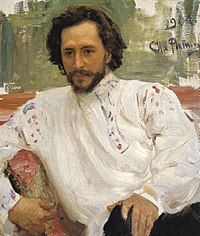 Постепенно Петька почувствовал себя на даче как дома…Л.Н. Андреев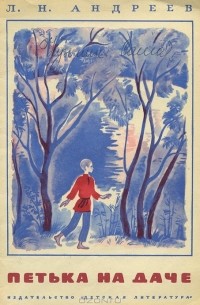 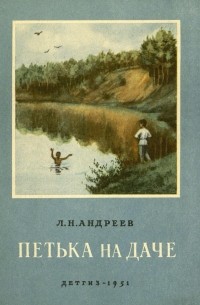 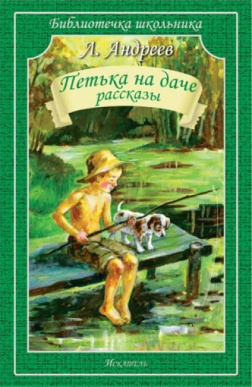 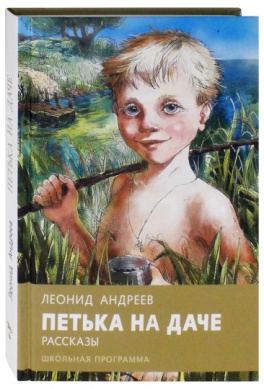 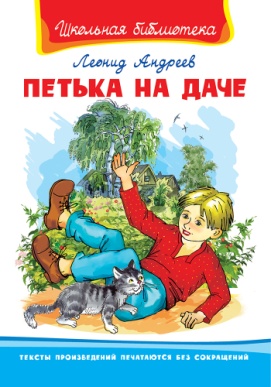 Этапы урокаДеятельность учителяДеятельность учащихся1.Организа-ционный моментПриветствие. Организация рабочей  обстановки.Слова учителя   Рады слышать мы звонок,   Начинается урок! - Мы будем на уроке думать? (Да.)– А может, будем спать? (Нет.)– Мы будем рассуждать? (Да.)– А в облаках летать? (Нет.)– Друг другу будем помогать? (Да.)Ребята, у каждого на столе находятся мешочки эмоций. Выберите имя прилагательное, которое соответствует вашему настроению. (Приложение 1)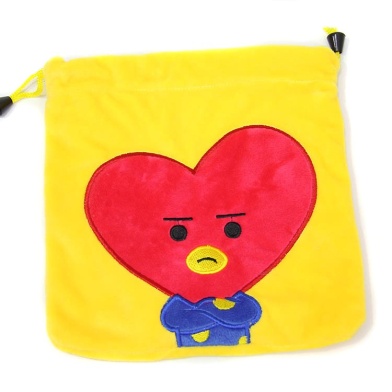 веселое замечательноерадостное печальное грустноетоскливое  Покажите, чтобы я знала, с каким настроением вы пришли на урок. Благодарю вас. Мне очень приятно, что мы на уроке литературы будем работать в столь теплой обстановке.Отвечают на вопросы, настраиваются на общение, на работу.Выбирают из мешочков настроений карточку с прилагательным, которое соответствует настроению. Карточка лежит на столе до конца урока.Показывают карточку учителю.2. Мотивация к учебной деятельности. Постановка темы и цели урока.На столе учителя находится корзина с фруктами, овощами, удочкой, сачком, расчёска, ножницы.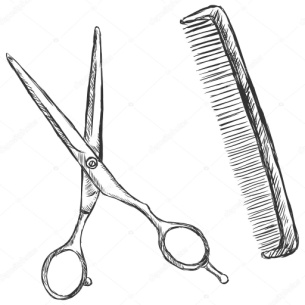 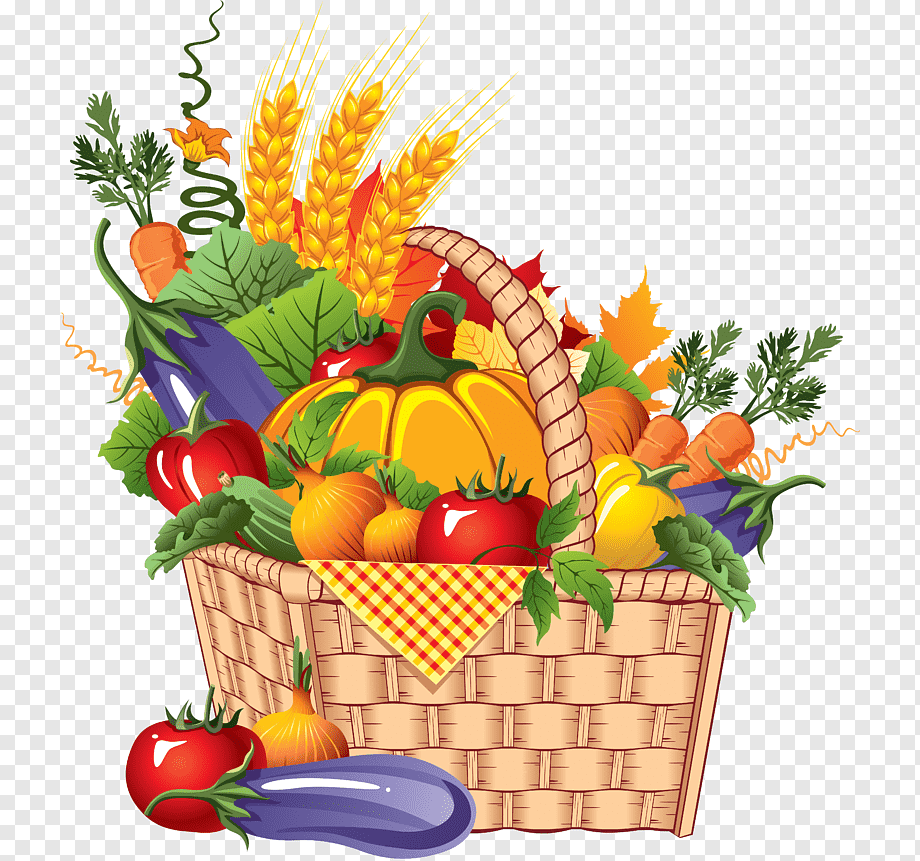 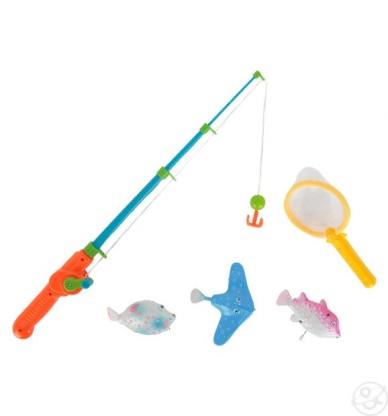 С л о в о у ч и т е л я .-Ребята, что вам напоминают предметы, которые вы видите перед собой? Ответы детей-Корзина с фруктами и овощами напоминает о лете, об отдыхе на даче, расчёска, ножницы связаны с  нелегкой работой в парикмахерской.С л о в о у ч и т е л я .С каким произведением связаны эти предметы?Ответы детей-Эти предметы связаны с произведением «Петька на даче» Л.Н.Андреева.Слово учителяМолодцы, правильно ответили. Запишите  тему  урока:  Л.Н.Андреев «Петька на даче»  (Приложение 2) Слайд 1Учитель записывает  на доске.- Ребята,  прочитайте эпиграф урока. Подумайте, почему я выбрала именно эти слова? Постепенно Петька почувствовал себя на даче как дома…                                                                                                                     Л.Н. АндреевПредположительные ответы детей-Эпиграф подобран не случайно: он отражает состояние главного героя, когда он находится на даче. -Он испытывает счастье, спокойствие, беззаботность, радость.Слово учителяРебята, давайте попробуем сформулировать цели урока, используя опорные слова: Слайд 2Проанализировать жизнь ( кого? где?)1.Проанализировать жизнь главного героя Петьки на даче.Проследить изменения в жизни кого? после поездки куда?2.Проследить изменения в жизни мальчика после поездки на дачу.Понять (о чём?)3.Почему Петьке на даче живется лучше, чем в городе.- Итак, цели сформулировали. Молодцы.Отвечают на вопросыОтвечают на вопросыДети записывают тему урока  в тетрадьЧитают эпиграфОтветы детейУчащиеся вместе с учителем формулируют цели урока3.Актуализация знаний.Проверка домашнего заданияС л о в о у ч и т е л я .-О каком же отрывке из этого произведения пойдет речь на сегодняшнем уроке? -Для того, чтобы ответить на этот вопрос, нам с вами необходимо разгадать кроссворд. Кроссворд размещён на доске. (Приложение 3) Слайд 3-Напомню, слова в кроссворд вписываются в именительном падеже.Где работал мальчик Петька в течение трёх лет? (Парикмахерская)Сколько лет главному герою Петьке? (Десять)Как звали маму Петьки? (Надежда)Какой предмет просил спрятать Петька маму, возвращаясь в парикмахерскую с дачи. (Удочка)Слово учителя-Молодцы, вы отлично справились с этим заданием. Я вижу, что рассказ дочитали  до конца.Посмотрите ещё раз на кроссворд и скажите, какое ключевое слово у нас получилось? (Дача)-Как вы думаете, как ключевое слово связано с темой нашего урока?Ответы детей-Речь пойдет о жизни Петьки на даче.Слово учителя. Дома вам предлагалось,  разделить текст на части и озаглавить их.Сколько частей у вас получилось? (3) Как вы озаглавили части текста? Слайд 4Ответы детейПетька в городеПоездка на дачу.После возвращения с дачи. 1. Тяжёлые будни                 Петьки в парикмахерской.  2.Счастливые деньки на даче.3. Возвращение в  город.-Молодцы, отлично выполнили домашнее задание. Отнеслись творчески к составлению заголовков.Разгадывают кроссворд. Выходят к доске, записывают слова.Ответы на вопросы4.Изучение нового материалаФизическая минутка5. Закрепление изученного материала.Слово учителя-Ребята,  как вы думаете, с какой частью рассказа мы будем знакомиться подробно на сегодняшнем уроке? Ответы детей- Со второй частьюПодберите синонимы к слову часть.Предположительные ответы детейСобытие, кадр, фрагмент, отрывок, случай.Сегодня мы познакомимся  с понятием эпизод.Слово учителяВ художественном произведении часть текста, у которой есть начало и конец принято  называть эпизодом.Запишите  в тетрадь.Эпизод – изображение одного события, имеющего начало и конец. Слайд 5Слово учителяЭпизод рассказа анализируется по определенному плану. ( Приложение 4)Ознакомьтесь с планом. Слайд 6План анализа эпизода1. Где и когда происходят события, о которых идёт речь в эпизоде? 
2. Основные герои, о которых идёт речь. 
3. Как меняется состояние героя на протяжении эпизода? 4. При помощи каких художественных  и изобразительных средств автор создаёт эмоциональную атмосферу эпизода? 
5. Что меняет эпизод в судьбе героев? Слово учителя-Ребята, сейчас мы будем работать по этому плану. -Давайте определим границы второго эпизода. Какими словами начинается повествование  в  эпизоде? Много ли, мало ли жил Петька …-Подумайте, что напоминает эта фраза по своему строению? Какие произведения устного народного творчества так начинаются?- Эта фраза напоминает сказочный оборот долго ли, коротко ли жил (шёл) герой;- Так начинаются сказки.Слово учителяАвтор  не случайно начал эпизод с таких слов, потому что всё, что происходит дальше, герой воспринимает как сказку. Сказка начинается уже в вагоне поезда.А где же заканчивается эпизод «Поездка на дачу»? Прочитайте.И они пошли в сад Дипмана, где в этот вечер были назначены танцы и уже играла военная музыка.Молодцы, мы определили границы центрального эпизода.Слово учителяВыполним следующее задание.Вы будете работать в парах. Вам следует восстановить цепочку событий эпизода поездки Петьки на дачу по рисункам. (Приложение 5) Звучит песня «Детство-это свет и радость»https://www.youtube.com/watch?v=1UqEHrwq9JA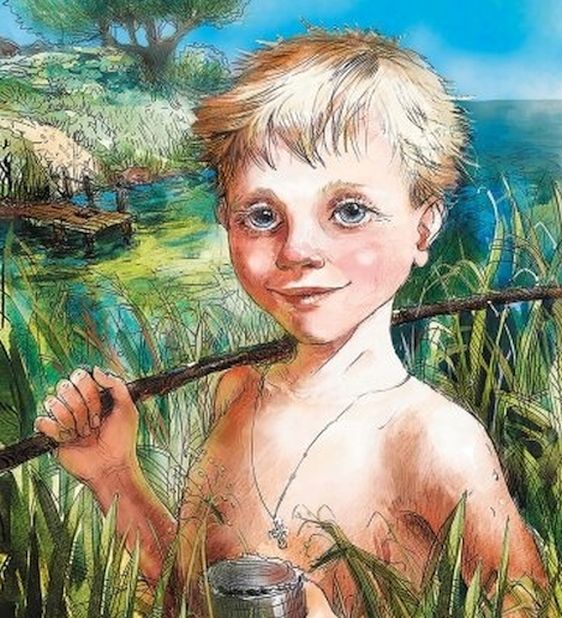 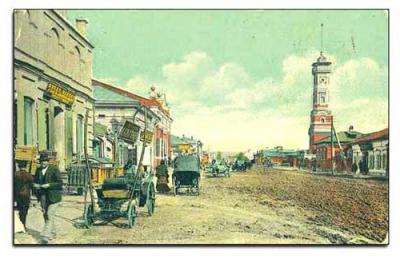 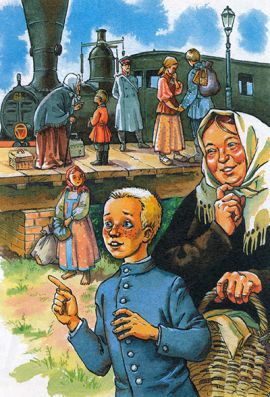 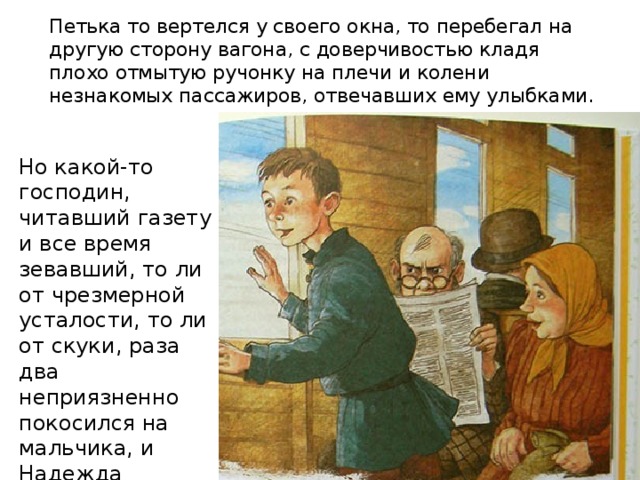 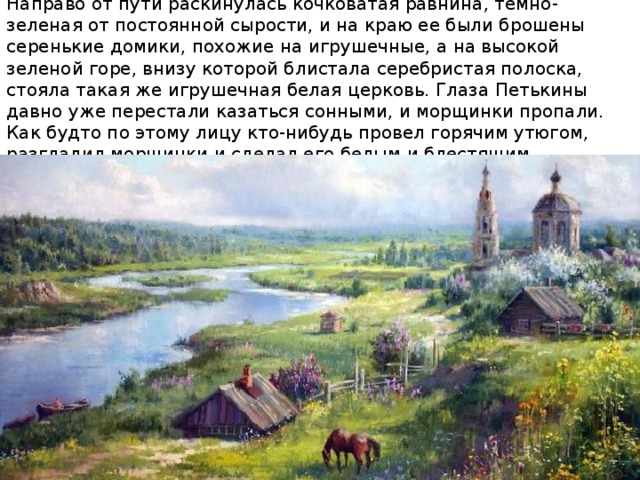 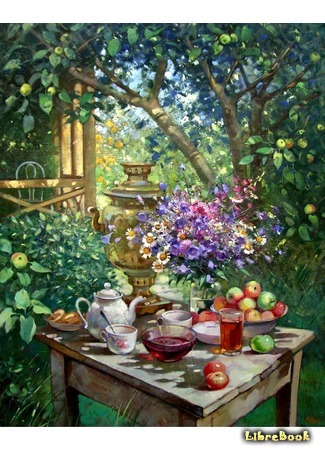 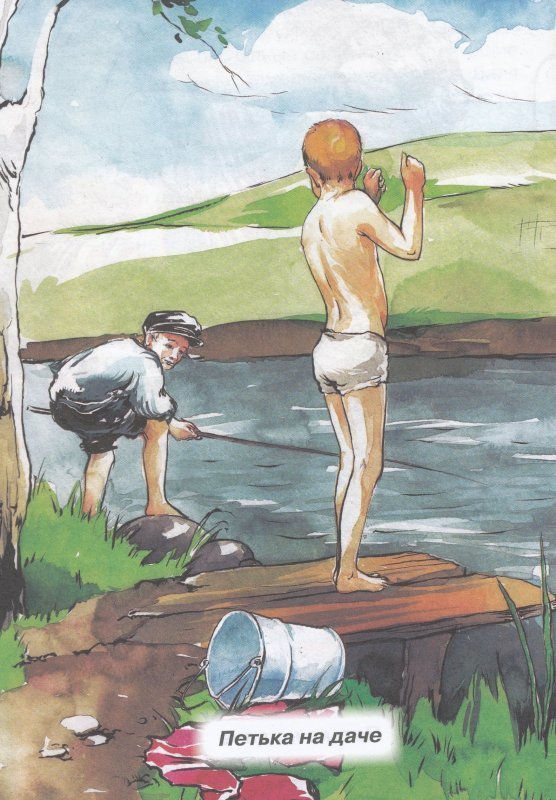 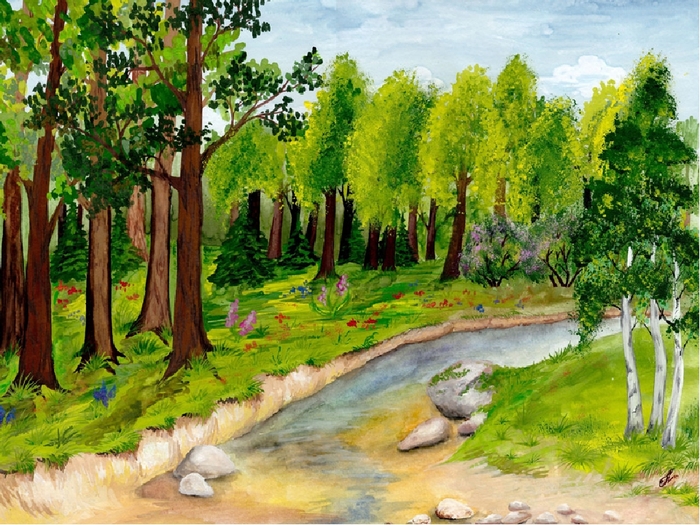 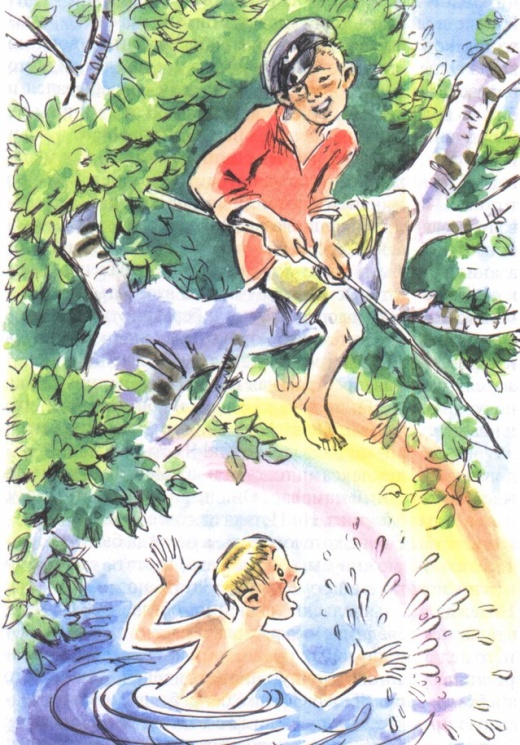 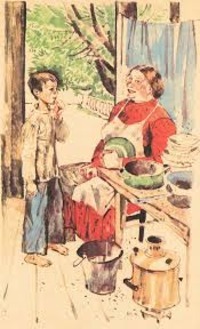 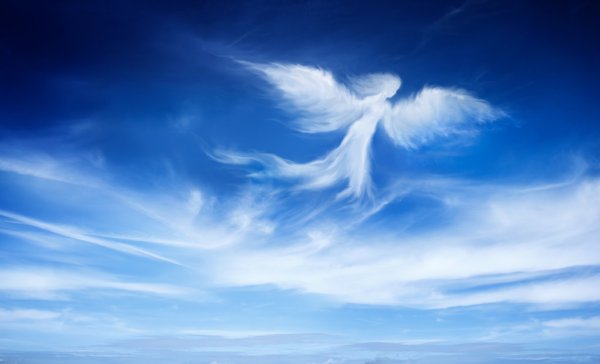 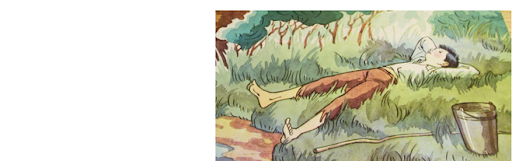 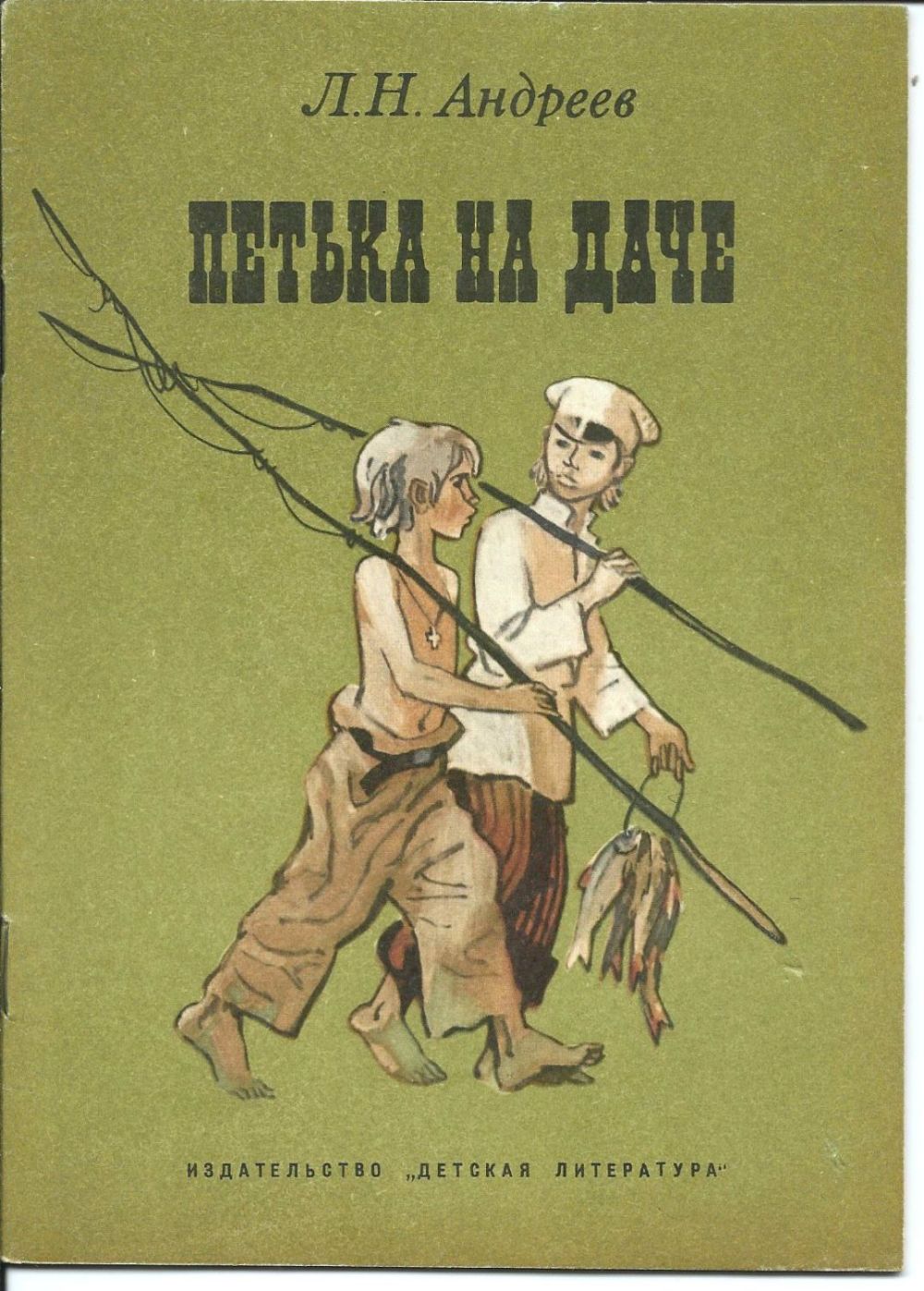 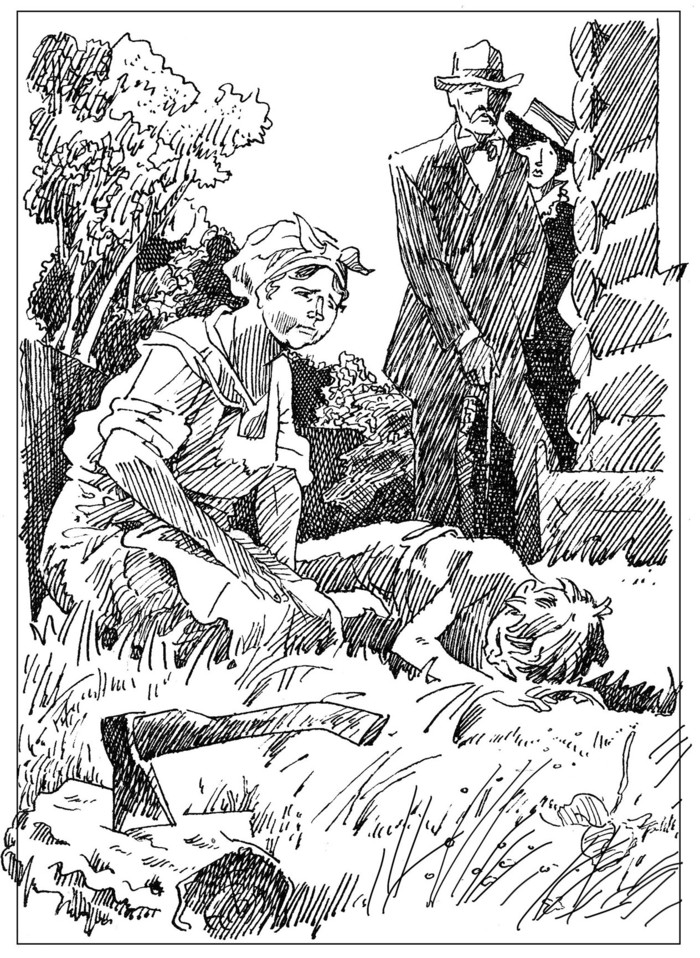 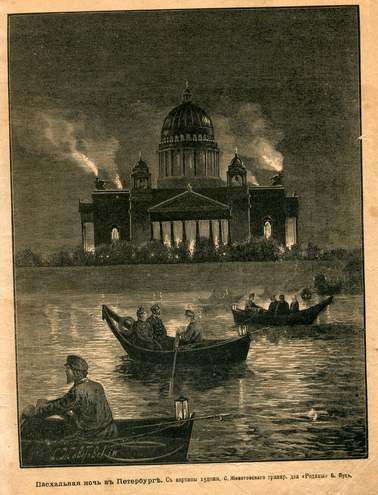 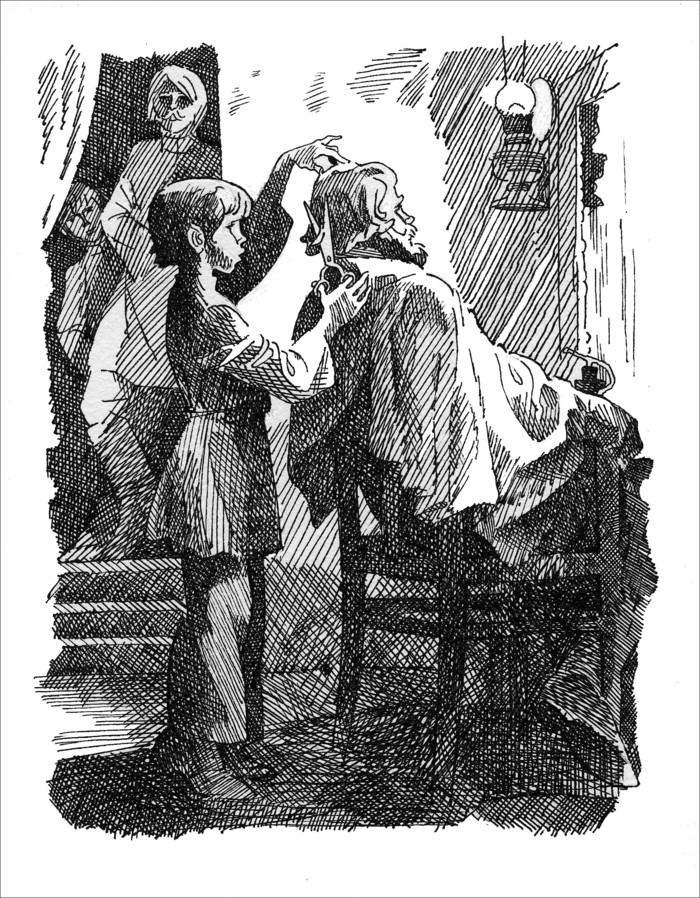 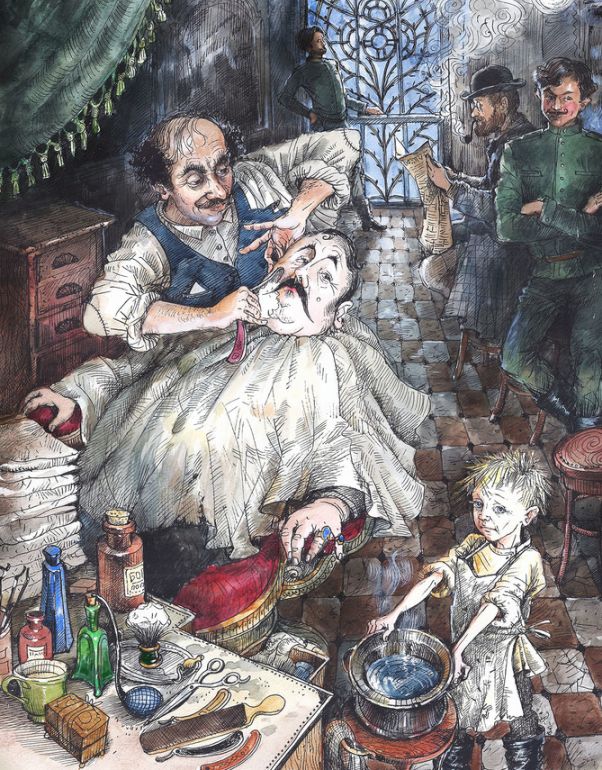 Слово учителя-Кто главный герой этого эпизода? (Петька)-Как вы думаете почему автор называет мальчика Петька, не Петя, Петенька, Петруша, а именно Петька?Предположительные ответы детей -Герой не видел ласки, заботы, внимания- Он привык выполнять работу, которую ему прикажут делать. -Это средство общения в той среде, в которой жил ПетькаСлово учителя-Сколько дней герой  был на даче? (неделю)-Давайте поставим в центр иллюстрацию с  изображением главного героя. -Ребята, вы использовали все иллюстрации? (Нет)-Почему? (несколько иллюстраций не подходят к этому эпизоду)-Проверим правильность выполнения этого задания и сравним со слайдом в презентации. Слайд 7-Молодцы, какие вы были активные при выполнении этого задания!Итак, мы восстановили цепочку событий эпизода пребывания Петьки на дачи. Физическая минутка  Слайд  8   Слово учителяА сейчас настало время отдохнуть. Встаньте  все. Закройте глаза и на минутку представьте, что вы на даче вместе с Петькой.   Попробуем и мы, ребята, увидеть Петькино небо – поднять голову вверх; походить по луговой траве – шагаем на месте; дотянуться до шишки, что растет на ели – подняться на носочки, поднять руки вверх; закинуть удочку подальше в воду – проделать такое движение рукой;будем друг другу улыбаться и вспоминать радостные моменты из жизни – повернуться друг к другу и улыбнуться.Молодцы, ребята, садитесь, продолжаем работать.Анализируем эпизод Как меняется состояние героя на протяжении эпизода?-Как среагировал Петька на известие о даче? Прочитайте.

“Сперва Петька не понял, потом лицо его покрылось тонкими морщинками от тихого смеха...” Он не знал, что такое дача, но чувствовал, что она-то и будет тем местом, “о котором он ничего не мог сказать, где оно и какое оно”, но куда он стремился.-Давайте вспомним, какие впечатления получил мальчик от дороги на дачу? Перескажите этот эпизод от лица Петьки.Когда мы сели в поезд, я постоянно смотрел в окно, боясь упустить что-то важное. Поля были огромные, леса казались травкой, а небо было ярко-голубым. Я постоянно вертел головой, перебегал от одного окна к другому, пассажиры улыбались мне. -Найдите в тексте, чем занимается мальчик в первые дни проживания на даче? Какие чувства он испытывает?Первые два дня мальчик гуляет по лесу, рассматривал ярко-синее небо. Лес пугал его. Он был темный, будто задумчивый.-Скажите, с кем знакомится Петька? Чем занимаются ребята? Прочитайте.Петька знакомится с гимназистом Митей. Мальчики очень быстро сходятся. Митя заставил Петьку перебороть страх воды. Они исследуют развалины дворца, путешествуют по крышам, ловят рыбу.Слово учителя-Каков главный итог недельного пребывания на даче? 
“Про город он забыл, а другое место, куда ему всегда хотелось уйти, уже найдено”.Слово учителя-Почему Петьке на даче живется лучше, чем в городе?Ответы детей -Изменяется его внутреннее состояние. -Чувства восторга, радости переполняют мальчика. -Он начинает интересоваться тем, что происходит вокруг.Слово учителяДействительно, пребывание на даче преобразило мальчика. «Он изумительно помолодел»; совсем забыл, что на свете существуют Осип Абрамович и парикмахерская. А самое главное – он впервые наслаждается детскими радостями, перед нами счастливый ребенок. -Как связан этот эпизод с предыдущим?- Автор показывает, что помимо скучной однообразной  жизни в парикмахерской, есть счастливая, радостная, беззаботная жизнь в другом месте, на даче.Слово учителяТакой прием называется контраст. Откройте учебники, найдите это определение. Прочитайте.Следующее задание вы будете делать самостоятельно, а потом проведем  взаимопроверку.Перед вами таблица «Портрет героя». ( Приложение 6) Слайд 9Найдите соответствия между двумя колонками. Соедините стрелками.Портрет героя- Поменяйтесь таблицами, проведем взаимопроверку. Все справились? Были ошибки?-Что приобрел Петька на даче? (дом и детство)- Был ли он счастлив в эти дни? Обращение к эпиграфу.Слово учителяАвтор, рисуя портрет героя, показывает его характерные черты, оценивает их и помогает читателю сформировать своё представление о литературном персонаже, определить своё отношение к нему. Слово учителя-Какие выразительные средства языка помогают автору раскрыть основную мысль эпизода?Это задание выполняем по рядам. Записываем в тетрадь.1 ряд –эпитеты2 ряд – олицетворения3 ряд – сравнения.Проверяем по цепочке.1 группа – эпитеты: игрушечная церковь, маленькая и робкая душонка, страшный лес, весёлые полянки, грозный лес.2 группа  - олицетворения: брошены домики, блистала полоска, поезд взлетел.3 группа – сравнения: свисток паровоза с голосом Осипа Абрамовича, тонкая шея с металлическим стержнем, лес –травка, поезд взлетел на мост точно повис, небо звало и смеялось как мать, Петька похож на щенка.Слово учителяИспользуя выразительные средства языка автор показывает, что дача – это символ счастья.Индивидуальное задание Выставка книг.Подбирают синонимыЗнакомятся с понятием эпизод Записывают определение в тетрадьЗнакомятся с планом анализа эпизодаОтвечают на вопросыРаботают с текстомРаботают в парахНа столах размещены иллюстрации к рассказу, из которых дети выбирают подходящие для составления событий эпизода.Отвечают на вопросыВыполняют упражнения, которые показывает учитель.Работают с текстом, ищут эпизоды, выразительно читают.Пересказ ученика от лица ПетькиОтвечают на вопросыНаходят определение в учебникеВыполняют задание самостоятельно, проводят взаимопроверку.Учащиеся задание выполняют по рядамХорошо подготовленный ученик проводит выставку книг6.Итог урока.Слова учителя-Скажите, пожалуйста, Петьке на даче живется лучше, чем в городе?Ответы детей-Да, намного лучше. -Поездка на дачу стала для Петьки самым ярким событием в жизни.-У него очень много дел: купаться, ловить рыбу, исследовать развалины, ходить в лес.Слова учителя - Как вы думаете, дача разрушила Петькину жизнь или зародила в нем огонёк надежды?- Что просил спрятать Петька, уезжая с дачи?Ответы детей-Надежда на лучшее всё-таки есть. Ведь, уезжая, Петька просил маму спрятать удочку. Он надеялся когда-нибудь вернуться. Он будет ждать этого возвращения, мечтать об этом.Слова учителяЯ думаю, что всегда надо надеяться на лучшее. И автор нам это подсказывает, назвав маму Надеждой. Я думаю, что именно она может изменить к лучшему Петькину жизнь. Если она будет рядом, то Петьке будет гораздо легче. И он станет другим.Вставление оценок.Ответы детей7.Домашнее заданиеДифференцированное заданиеОт имени героя Петьки расскажите о том, как ему жилось на даче?2.Дневник Петьки (один день из жизни  мальчика)3 Нарисовать иллюстрацию к эпизоду «Дача- это счастье»Записывают  дифференцирован-ное задание в дневник8.РефлексияСлова учителя-Ребята, давайте обратимся к мешочкам эмоций. Выберите настроение, с которым вы заканчиваете урок. Изменилось ли оно к концу урока или осталось прежним?-А теперь я предлагаю вам самостоятельно оценить себя с использованием заранее подготовленных листов самооценки. Взгляните, на них представлена таблица, содержащая описание основных этапов вашей работы на уроке. Задумайтесь, все ли у вас получилось, что нового узнали, каких результатов достигли. Поставьте плюсы в тех столбцах, с заданиями которых, по- вашему мнению, вы справились полностью. Оцените, что вам дал сегодняшний урок.Звучит песня «Детство-это свет и радость»https://www.youtube.com/watch?v=1UqEHrwq9JAКарта самоанализа  ». ( Приложение 7) Слайд 10Поставь + в каждой пустой графе под утверждением, если вы с ним согласны.Я на сегодняшнем уроке…-Ребята, кто из вас желает озвучить,  каких результатов вы достигли?-Урок окончен. Я рада, что вам всё удалось.Выбирают из мешочков настроений карточку с прилагательным, которое соответствует настроению и сравнивают с карточкой начала урокаЗаполняют карту самоанализаПо желанию озвучивают результат